СУМСЬКА МІСЬКА РАДАVIІ СКЛИКАННЯ _____СЕСІЯРІШЕННЯКеруючись статтею 25 Закону України «Про місцеве самоврядування в Україні», Сумська міська радаВИРІШИЛА:1.	Унести зміни до рішення Сумської міської ради від 21 грудня 2016 року № 1619-МР «Про Міську програму «Автоматизація муніципальних телекомунікаційних систем на 2017-2019 роки в м. Суми» (зі змінами), а саме: викласти перший абзац пункту 8. «Координація та контроль за ходом виконання Програми» додатку до рішення в новій редакції:«Контроль та координація за організацією виконання  Програми покладається на постійну депутатську комісію з питань законності, взаємодії з правоохоронними органами, запобігання та протидії корупції, місцевого самоврядування, регламенту, депутатської діяльності та етики, з питань майна комунальної власності та приватизації Сумської міської ради.».Сумський міський голова		                                           О.М. ЛисенкоВиконавець: Шилов В.О.Ініціатор розгляду питання – депутат Сумської міської ради Шилов В.О.Проект рішення підготовлено депутатом Сумської міської ради Шиловим В.О.Доповідач: Шилов В.О.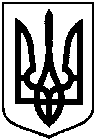 від ______ 2018 року № _____-МР            м. СумиПро внесення змін до рішення Сумської міської ради від 21 грудня 2016 року № 1619-МР «Про Міську програму «Автоматизація муніципальних телекомунікаційних систем на 2017-2019 роки в м. Суми» (зі змінами)